Chile - 2020  Awasi Patagonia Promoções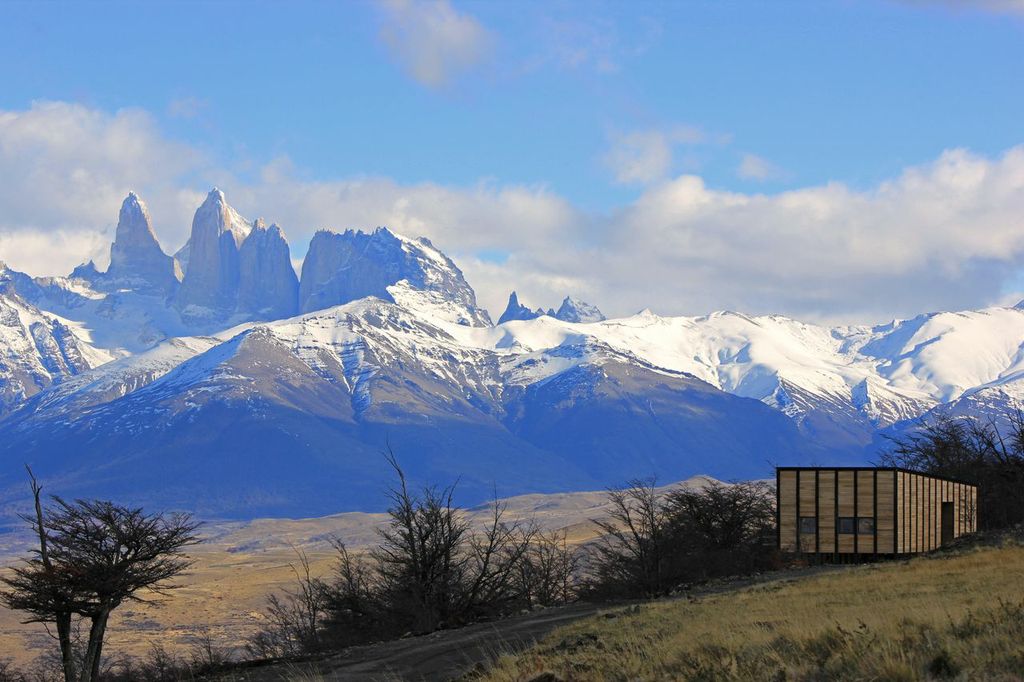 5ª. noite freePara 4 noites de hospedagem no Awasi Patagonia, o hotel oferece a 5ª. noite free.   - Promoção não válida para Carnaval  
- Não cumulativa com outros descontos e promoções   Validade:  abril e outubro 2020Desconto em Programa Combinado Awasi Atacama & Patagônia - 7 noites & Noite Free Ao combinar o mínimo de 7 noites de hospedagem entre 2 lodges Awasi na mesma viagem, será oferecido desconto de U$ 100 por noite, por casal,  e 2 noites de hospedagem free em Santiago, Punta Arenas.  Condições:
• Hospedagem somente em apartamento duplo Validade: até abril 2020